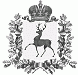 АДМИНИСТРАЦИЯ РОЖЕНЦОВСКОГО СЕЛЬСОВЕТАШАРАНГСКОГО МУНИЦИПАЛЬНОГО РАЙОНАНИЖЕГОРОДСКОЙ ОБЛАСТИПОСТАНОВЛЕНИЕот 10.05.2018г.										№ 12Об утверждении определения поставщика на поставку каменного угля администрации Роженцовского сельсовета Шарангского муниципального района Нижегородской областиВ соответствии с Федеральным законом от 05 апреля 2013 года № 44–ФЗ «О контрактной системе в сфере закупок товаров, работ, услуг для обеспечения государственных и муниципальных нужд», администрация Роженцовского сельсовета постановляет:Утвердить способ определения поставщика на поставку каменного угля администрации Роженцовского сельсовета Шарангского муниципального района - аукцион в электронной форме.Контроль за исполнением настоящего постановления оставляю за собой.Глава администрации							Л.А.Козлова